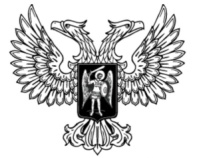 ДонецкАЯ НароднАЯ РеспубликАЗАКОНО ВНЕСЕНИИ ИЗМЕНЕНИЙ В ЗАКОН ДОНЕЦКОЙ НАРОДНОЙ РЕСПУБЛИКИ «О РЕГИСТРАЦИИ РАСЧЕТНЫХ ОПЕРАЦИЙ ПРИ ОСУЩЕСТВЛЕНИИ НАЛИЧНЫХ И (ИЛИ) БЕЗНАЛИЧНЫХ РАСЧЕТОВ»Принят Постановлением Народного Совета 1 февраля 2019 годаСтатья 1Внести в Закон Донецкой Народной Республики от 6 мая 2017 года 
№ 177-IHC «О регистрации расчетных операций при осуществлении наличных и (или) безналичных расчетов» (опубликован на официальном сайте Народного Совета Донецкой Народной Республики 19 мая 2017 года) следующие изменения:1) в статье 3:а) пункт 1 части 1 дополнить словами «, другими банками и их обособленными подразделениями, филиалами иностранных банков»;б) в пункте 20 части 3 слова «Совета Министров» заменить словом «Правительства»;2) в пункте 5 статьи 7 слова «Советом Министров» заменить словом «Правительством»;3) в части 2 статьи 8 слова «Советом Министров» заменить словом «Правительством»;4) в части 2 статьи 10 слова «Совета Министров» заменить словом «Правительства»;5) в статье 15:а) в части 2 слова «Совету Министров» заменить словом «Правительству»;б) в части 4 слова «Совета Министров» заменить словом «Правительства».Глава Донецкой Народной Республики					Д. В. Пушилинг. Донецк5 февраля 2019 года№ 15-IIНС